             ДАР ПРИРОДЫ - ТЕРМАЛЬНЫЕ ИСТОЧНИКИ 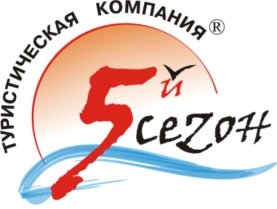 Продолжительность тура: 7 дней / 6 ночейДаты заездов: Каждое воскресенье с июня по сентябрь (включительно)Программа тура:День 114:30 Заезд, обед, знакомство с инструктором;15:00 Экскурсия в Хаджохскую Теснину.Это памятник природы, который создала река миллионы лет тому назад. Это место не оставит равнодушным ни одного посетителя. Здесь мы увидим всю мощь природной стихии. Свирепство реки с одной стороны, и, в то же время, усмиренную водную гладь с другой стороны. Также познакомимся с некоторыми представителями животного мира Кавказа, эндемиками и краснокнижными животными. Отвесные серые с прожилками мрачные стены каньона изобилуют котлами и нишами, вымытыми в каменной толще неистовым водным потоком. Венчает теснину природный каменный мост, который и дал название поселку. Отсюда начинаются практически все маршруты в горную часть Адыгеи. Дикий пляж и хребет Азиш-Тау впечатлят даже бывалого туриста. Дикий пляж расположен в ущелье Руфабго, скрытый от глаз любопытных туристов, он привлекает своей загадочностью и уединенностью. Горный хребет Азиш-Тау замыкает собой северно-восточную часть плато Лаго-Наки. Начинаясь у места впадения ручья Руфабго в реку Белую, он протянулся на двадцать пять километров к юго-западу. Хребет покрыт сосновыми и пихтовыми лесами, встречаются здесь также тис и самшит. Протяженность маршрута 4 км.18:00 Ужин.19:00 - Посещение термальных источников (1 час).  Центр отдыха «Термальный парк-отель ПСЫГУПС» расположен вдали от шума и суеты больших городов в тихом и зеленом поселке Тульском в Республике Адыгея. Температура воды в бассейнах регулируется автоматически в зависимости от погоды на улице и всегда является комфортной  для купания (от 30 до 37°С). Купание в открытых бассейнах с проточной горячей водой, насыщенной минералами природных недр. Расслабляющий и оздоровительный эффект достигается благодаря особым свойствам термальных вод. Вода используется в лечении болезней сердечно-сосудистой системы, ревматологических, кожных заболеваний, болезней нервной системы, заболеваний опорно-двигательного аппарата, болезней нарушения обмена веществ и эндокринной системыДень 209.00 - Завтрак.10.00 - Конная прогулка. Конная прогулка начинается на небольшом ранчо, где у вас по приезду спросят о вашем умении обращаться с лошадьми. Каждый получит коня в соответствии с опытом и навыком езды. Все ваши пожелания будут учтены. После инструктажа группа отправляется по красивейшим местам скального хребта в сопровождении опытного инструктора, который в течение всего маршрута будет внимательно следить за поведением лошадей. На маршруте будут остановки на смотровых панорамах с захватывающими видами гор.14 .00 - Обед.15.00 – Купаемся на слиянии двух рек «Белая» и «Дах», загораем, фотографируемся18.00 - Ужин.19.00 - Посещение термальных источников (1 час).  Центр отдыха «Термальный парк-отель ПСЫГУПС» расположен вдали от шума и суеты больших городов в тихом и зеленом поселке Тульском в Республике Адыгея. Температура воды в бассейнах регулируется автоматически в зависимости от погоды на улице и всегда является комфортной  для купания (от 30 до 37°С). Купание в открытых бассейнах с проточной горячей водой, насыщенной минералами природных недр. Расслабляющий и оздоровительный эффект достигается благодаря особым свойствам термальных вод. Вода используется в лечении болезней сердечно-сосудистой системы, ревматологических, кожных заболеваний, болезней нервной системы, заболеваний опорно-двигательного аппарата, болезней нарушения обмена веществ и эндокринной системыДень 309.00 - Завтрак.10.00 - Экскурсия к реликтовому ущелью Руфабго с его водопадами; От первого водопада, называемого «Шум» до второго – «Каскадный» – около 750 м. Самым красивым признан третий водопад «Сердце Руфабго». Узкий поток воды, обтекая громадную каменную глыбу, обрывается в живописное глубокое ущелье. Скалы ущелья, сложенные горизонтально залегающими плитами известняка, наполняют пространство загадочными звуками эхо. «Сердцем Великана» зовут люди этот камень и рассказывают древнюю легенду14.00 - Обед.15.00 - Купаемся на слиянии двух рек «Белая» и «Дах», загораем, фотографируемся18.00 - Ужин.19.00 - Посещение термальных источников (1 час).  Центр отдыха «Термальный парк-отель ПСЫГУПС» расположен вдали от шума и суеты больших городов в тихом и зеленом поселке Тульском в Республике Адыгея. Температура воды в бассейнах регулируется автоматически в зависимости от погоды на улице и всегда является комфортной  для купания (от 30 до 37°С). Купание в открытых бассейнах с проточной горячей водой, насыщенной минералами природных недр. Расслабляющий и оздоровительный эффект достигается благодаря особым свойствам термальных вод. Вода используется в лечении болезней сердечно-сосудистой системы, ревматологических, кожных заболеваний, болезней нервной системы, заболеваний опорно-двигательного аппарата, болезней нарушения обмена веществ и эндокринной системы.День 409.00 - Завтрак.10.00 - -Выезд в пос. Победа на экскурсию в Свято – Михайловский монастырь.Считается, что эти загадочные сооружения древности, о происхождении которых «сломали копья многие ученые мужи», имеют общие корни со знаменитыми мегалитическими сооружениям на других континентах, такими как Стоунхендж и каменные статуи острова Пасхи.Существует легенда, что в подземной части Свято – Михайловского монастыря, большинство входов в который были завалены в 1954 году, хранятся сокровища византийских монахов. Вы сможете посетить доступную часть подземного монастыря: часовню и несколько пещер – келий монахов.Недалеко от монастыря, на горе Физиабго, находится целебный источник святого великомученика и целителя Пантелеймона, по преданию, излечивающий страждущих от болезней. Вы сможете искупаться в святом источнике.Мы рассмотрим удивительную панораму гор, видны нагорье Лаго-Наки с вершинами Оштен и Абадзеш, Тыбгинский и Чугушский хребты. Здесь крутые склоны, глубокие балки, многочисленные овраги, пещеры, гроты, ущелья рек. Вблизи к монастырю есть истоки рек Псефирь и Камелюк. Многообразен и животный мир: здесь обитают дикие свиньи, козы, медведи, волки, лисы, шакалы, барсуки, куницы, зайцы, белки.14.00 - Обед.15.00 - Купаемся на слиянии двух рек «Белая» и «Дах», загораем 18.00 - Ужин.19.00 - Посещение термальных источников (1 час).  Центр отдыха «Термальный парк-отель ПСЫГУПС» расположен вдали от шума и суеты больших городов в тихом и зеленом поселке Тульском в Республике Адыгея. Температура воды в бассейнах регулируется автоматически в зависимости от погоды на улице и всегда является комфортной  для купания (от 30 до 37°С). Купание в открытых бассейнах с проточной горячей водой, насыщенной минералами природных недр. Расслабляющий и оздоровительный эффект достигается благодаря особым свойствам термальных вод. Вода используется в лечении болезней сердечно-сосудистой системы, ревматологических, кожных заболеваний, болезней нервной системы, заболеваний опорно-двигательного аппарата, болезней нарушения обмена веществ и эндокринной системы.День 509.00 - Завтрак.10.00 - Выезд на горное плато Лаго-Наки на Западном Кавказе, высота до 2200 метров. По пути останавливаемся на панорамных площадках с видами на трехтысячники Главного Кавказского Хребта. Плато Лаго-Наки известное своими снежными склонами зимой и альпийскими лугами летом, плато входит в состав Кавказского государственного природного биосферного заповедника, являющегося объектом Всемирного наследия ЮНЕСКО, с возможностью катаний на санках, снегоходах, лыжах, на плато есть лавки с местными сувенирами.Посещение Большой Азишской пещеры- уникального места, памятника природы, который входит в пятерку красивейших пещер, находящихся на территории Европы. Микроклимат внутри пещеры обладает антибактериальными свойствами и имеет постоянную температуру 4 С° и повышенную влажность. Общая площадь пещеры 690 метров. Азишская пещера идеально оборудована для посещения туристами, проводится экскурсия, есть ступени и ограждения. Обед на маршруте.16:00 - История создания адыгейских сыров, сырная дегустация18.00 - Ужин.День 609:00 Завтрак.10:00 Экскурсия в высокогорный поселок Гузерипль. Перед въездом в сам поселок вы увидите Гранитный каньон, гору Монах, поселок Хамышки. В поселке Гузерипль, Вам удастся увидеть один из сохранившихся дольменов, посетить интерактивный музей заповедника (входные билеты за доп.плату) и подышать свежим горным воздухом.14:00 Обед на маршруте. Выезд на Партизанскую поляну на берегу Каменного Моря, инструктор познакомит Вас с вершинами коралловых рифов древнего океана Тетис.18.00 - Возвращаемся на базу.19.00 - Ужин. Посиделки у костра. Кушаем шашлык, шурпу, делимся впечатлениями о прекрасно проведенном времени. Конечно же строим планы на следующий приезд, ведь в Адыгее так много уникальных мест, которые вы еще не видели. Вручение подарков каждому гостю, успешно прошедшему АКТИВАЦИЮ.День 709:00 - Завтрак. 10:00 - Уезжаем, чтобы обязательно вернуться!!!Размещение и стоимость тура за 1 человека: 42 500 руб.Доплата за одноместное размещение – 12 000 руб.Программа для всей семьи. Не имеет ограничений по уровню физической подготовки.Близость гор приносит прохладу сразу после захода солнца, поэтому купание в термальных источниках в вечернее время (даже летом) – просто наслаждение!!! Термальные источники - это истинный дар природы, в котором человек может обрести здоровье и красоту. Под термальными источниками следует понимать подземные воды температурой более 20 °C, которые выходят на поверхность. Существует довольно широкий спектр заболеваний, при которых рекомендуется лечение термальными ваннами. Издавна купание в термальных источниках прописывалось людям с поражениями опорно-двигательного аппарата, кожи, а также для восстановления после ранений или травм.Термальная вода, которая добывается из скважины №12 - Т имеет постоянный химический состав, ее можно использовать в лечебно-питьевых целях. Воду относят к минеральным водам, которые имеют маломинерализованный гидрокарбонатно-хлоридный натриевый состав, с увеличенным содержанием кремниевой кислоты. Кремниевая вода сочетает в себе вкус и свежесть родниковой, чистоту и структуру талой и бактерицидные свойства серебряной воды. В активированной кремниевой воде происходит активное осаждение тяжелых металлов, вода становится чистой на вид и приятной на вкус, она долгое время не портится и приобретает многие другие лечебные качества. Кремниевая вода практически не имеет противопоказаний для употребления. Согласно мнениям ученых, кремний- мощный активатор воды и обладает значительными бактерицидными свойствами. Вода не портится, долго сохраняется, очищается.Лечебные,оздоровительные свойства воды подтверждены бальнеологическими и медицинскими заключениями ФГУ «Пятигорский государственный научно-исследовательский институт курортологии Федерального агентства по здравоохранению и социальному развитию» . Скважина №12-т. Глубина скважины- 1595м, температура воды 86 С. Газы растворенные: СО2,СН4,N2. Относится к маломинеральным водам гидрокарбонатно-хлоридного натриевого состава с повышенным содержанием кремниевой кислоты(базовый аналог воды 23 и 22 групп, типы «Айвазовсккий» и «Крымский» ГОСТ 13273-88).Температура воды в бассейнах-37-39 градусов.Ограничений по наружному применению нет.​Скидки:для детей до 5-ти лет – бесплатно, без претензий на услуги.для тех, кто приезжает повторно – 10%пенсионерам 10%Расчетное время заселения - 14-30, выселения - 10-00.В указанные ниже даты, Вас встретят представители нашей базы:      1. Ж/Д вокзал в г. Краснодар:Каждое воскресенье:           — с 10:00 до 11:00;      2. Аэропорт в г. Минеральные воды:
Каждое воскресенье:           — с 10:00 до 12:00;          — с 15:00 до 16:00;Каждая суббота:                   — с 15:00 до 16:00.      3. Аэропорт в г. Ставрополь:Каждое воскресенье:           — с 14:00 до 15:30;           — с 16:00 до 17:30;Каждая суббота:                    — с 14:00 до 15:30;          — с 16:00 до 17:30.Трансфер в день заезда позже указанного времени оплачивается отдыхающими самостоятельно и не компенсируется. Стоимость индивидуального трансфера по предварительному заказу до 4-х чел:4000 руб. с/до ж/д вокзала Краснодара;1500 руб. с/до вокзала Майкопа;6000 руб. с/до Аэропорта Ставрополь;7500 руб. с/до Аэропорта Минеральные водыУважаемые наши гости! Программа рассчитана так, что при невозможности по погодным условиям в любой из дней купаться и загорать, это время мы займем другой экскурсией, возможной в этот день, не менее интересной и познавательной.Что взять с собой?Собираясь к нам на Активацию имейте в виду, что даже летом стоит взять теплые вещи, так как перепады температур в горах могут быть значительными, особенно ночью. Желательно, что бы одежда была функциональной, то есть один слой отталкивает влагу, второй защищает от ветра. Важно, чтобы одежда не доставляла неудобств. Вот список вещей, которые совершенно необходимо взять с собой каждому туристу:- страховой медицинский полис;- медицинские препараты для собственных нужд (обезболивающие препараты, солнцезащитные средства с высоким фактором защиты, средства от укусов насекомых и пищевых отравлений, а также лекарства, которые принимаете Вы лично);- легкая одежда (шорты, футболка, кепка);- купальник, резиновые тапочки;- куртка-ветровка, плащ или накидка от дождя;- обувь (туристические ботинки или кроссовки, обязательно на ребристой и не скользкой подошве – трекинговая обувь!);- рюкзак.Просьба уточнять перечень необходимых вещей перед выездом к нам,чтобы учесть погодные условия!В стоимость входит:- проживание в комфортабельных номерах.
- вкусное, разнообразное, сытное 3-разовое питание. - работа инструкторов на маршрутах.- все трансферы по программе.
- ежедневные насыщенные экскурсии, незабываемые прогулки, походы-восхождения по Горной Адыгее.
- посещение геотермальных источников по программе. Трансфер к источникам и обратноВ стоимость не входит:Ж/д, авиа, автобусные билеты;Входные билеты на экскурсиях, в походах и поездках:Хаджохская теснина — 500 рублей взрослый, детский (от 7 до 13 лет) – 200 рублей, до 7 лет бесплатно;Музей «Паноптикум» 150 рублей;Музей «Сад камней» 100 рублей;Конная прогулка: 2-х часовая — 1500 рублей;Азишская пещера -600 рублей взрослый; детский (от 7 до 14 лет) – 300 рублей, до 7 лет бесплатно.Водопады Руфабго – 500 руб. взрослый, детский (от 5 до 15 лет) -200 рублей;Гузерипль (вход в заповедник) - 300 рублей взрослый, 150 рублей детский.Заселение на базу граждан России осуществляется по предъявлении ими оригиналов паспорта РФ и свидетельства о рождении для детей, для жителей Украины, Белоруссии, Казахстана, Армении и Грузии - по предъявлении ими внутреннего или загранпаспорта, миграционной карты, для иностранных граждан - загранпаспорта, визы, миграционной карты.